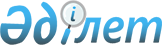 Жақсы аудандық мәслихатының 2015 жылғы 25 желтоқсандағы № 5С-45-3 "2016-2018 жылдарға арналған Жақсы ауданының бюджеті туралы" шешіміне өзгерістер мен толықтыру енгізу туралыАқмола облысы Жақсы аудандық мәслихатының 2016 жылғы 28 сәуірдегі № 6ВС-3-1 шешімі. Ақмола облысының Әділет департаментінде 2016 жылғы 12 мамырда № 5344 болып тіркелді      РҚАО-ның ескертпесі.
Құжаттың мәтінінде түпнұсқаның пунктуациясы мен орфографиясы сақталған.

      Қазақстан Республикасының 2008 жылғы 4 желтоқсандағы Бюджеттік кодексінің 106 бабына, “Қазақстан Республикасындағы жергілікті мемлекеттік басқару және өзін-өзі басқару туралы” 2001 жылғы 23 қаңтардағы Қазақстан Республикасы Заңының 6 бабына сәйкес, Жақсы аудандық мәслихаты ШЕШІМ ЕТТІ:

      1. Жақсы аудандық мәслихатының 2015 жылғы 25 желтоқсандағы №5С-45-3 "2016-2018 жылдарға арналған Жақсы ауданының бюджеті туралы" (нормативтік құқықтық актілер мемлекеттік тіркеу Тізілімінде 2016 жылдың 14 қаңтарында № 5203 тіркелген, "Жақсы жаршысы" аудандық газетінде 2016 жылдың 18 қаңтарында жарияланған) шешіміне келесі өзгерістер енгізілсін:

      1 тармақ жаңа редакцияда баяндалсын:

      "1. 2016-2018 жылдарға арналған аудан бюджеті 1, 2 және 3 қосымшаларына сәйкес, оның ішінде 2016 жылға арналған келесі көлемдерде бекітілсін:

      1) түсімдер – 2778405 мың теңге, оның ішінде:

      салықтық түсімдер – 593877 мың теңге;

      салықтық емес түсімдер – 9588 мың теңге;

      негізгі капиталды сатудан түсетін түсімдер – 6420 мың теңге;

      трансферттер түсімдері – 2168520 мың теңге;

      2) шығындар – 2797239,5 мың теңге;

      3) таза бюджеттік кредиттеу – 14551 мың теңге, оның ішінде:

      бюджеттік кредиттер – 22271 мың теңге;

      бюджеттік кредиттерді өтеу – 7720 мың теңге;

      4) қаржы активтерімен операциялар бойынша сальдо – 0 мың теңге, оның ішінде:

      5) бюджет тапшылығы (профициті) – - 33385,5 мың теңге;

      6) бюджет тапшылығын қаржыландыру (профицитін пайдалану) – 33385,5 мың теңге.".

      2. келесі мазмұндағы 10-1 тармағымен толықтырылсын:

      "10-1. 2016 жылға арналған аудан бюджетінде жергілікті өзін-өзі басқару органдарына трансферттер қарастырылғаны 8 қосымшаға сәйкес ескерілсін.".

      көрсетілген шешімнің 1, 4, 5, 7 қосымшалары осы шешімнің 1, 2, 3, 4 қосымшаларына сәйкес жаңа редакцияда баяндалсын;

      осы шешімнің 5 қосымшасына сәйкес, көрсетілген шешімнің 8 қосымшасымен толықтырылсын.

      3. Осы шешім Ақмола облысының Әділет департаментінде мемлекеттік тіркелген күннен бастап күшіне енеді және 2016 жылдың 1 қаңтарынан бастап қолданысқа енгізіледі.



       "КЕЛІСІЛГЕН"



      2016 жыл "18" 04

 2016 жылға арналған республикалық бюджеттен берілетін нысаналы трансферттер 2016 жылға арналған аудандар (облыстық маңызы бар қалалар) бюджеттерiне облыстық бюджеттен нысаналы трансферттер 2016 жылға арналған кент, ауыл, ауылдық округтерінің бюджеттік бағдарламаларының тізбесі 2016 жылға жергілікті өзін-өзі басқару органдарына берілетін трансферттер
					© 2012. Қазақстан Республикасы Әділет министрлігінің «Қазақстан Республикасының Заңнама және құқықтық ақпарат институты» ШЖҚ РМК
				
      Жақсы аудандық мәслихатының
кезектен тыс сессиясының төрағасы

Б.Жанәділов

      Жақсы аудандық
мәслихатының хатшысы

Б.Жанәділов

      Жақсы ауданының әкімі

Қ.Сүйіндіков
Жақсы аудандық мәслихатының
2016 жылғы "28" сәуірдегі № 6ВС-3-1
шешіміне 1 қосымшаЖақсы аудандық мәслихатының
2015 жылғы "25" желтоқсандағы № 5С-45-3
шешіміне 1 қосымшаСанаты

Санаты

Санаты

Санаты

Сома
2016 жыл

Сыныбы

Сыныбы

Сыныбы

Сома
2016 жыл

Ішкі сыныбы

Ішкі сыныбы

Сома
2016 жыл

АТАУЫ

1. КІРІСТЕР

2778405

1

Салықтық түсімдер

593877

01

Табыс салығы

23202

2

Жеке табыс салығы

23202

03

Әлеуметтік салық

219526

1

Әлеуметтік салық

219526

04

Меншікке салынатын салықтар

253490

1

Мүлікке салынатын салықтар

201815

3

Жер салығы

3117

4

Көлік құралдарына салынатын салық 

40847

5

Бірыңғай жер салығы

7711

05

Тауарларға, жұмыстарға және қызметтерге салынатын iшкi салықтар

95440

2

Акциздер

1893

3

Табиғи және басқа да ресурстарды пайдаланғаны үшін түсетін түсімдер

85182

4

Кәсіпкерлік және кәсіби қызметті жүргізгені үшін алынатын алымдар

8365

07

Басқа да салықтар

0

10

Жергілікті бюджетке түсетін өзге де салық түсімдері

0

08

Заңдық маңызы бар әрекеттерді жасағаны және (немесе) оған уәкілеттігі бар мемлекеттік органдар немесе лауазымды адамдар құжаттар бергені үшін алынатын міндетті төлемдер

2219

1

Мемлекеттік баж

2219

2

Салықтық емес түсімдер

9588

01

Мемлекеттік меншіктен түсетін кірістер 

1749

1

Мемлекеттік кәсіпорындардың таза кірісі бөлігінің түсімдері

0

5

Мемлекет меншігіндегі мүлікті жалға беруден түсетін кірістер

1738

7

Мемлекеттік бюджеттен берілген кредиттер бойынша сыйақылар

11

04

Мемлекеттік бюджеттен қаржыландырылатын, сондай-ақ Қазақстан Республикасы Ұлттық Банкінің бюджетінен (шығыстар сметасынан) ұсталатын және қаржыландырылатын мемлекеттік мекемелер салатын айыппұлдар, өсімпұлдар, санкциялар, өндіріп алулар

417

1

Мұнай секторы ұйымдарынан түсетін түсімдерді қоспағанда, мемлекеттік бюджеттен қаржыландырылатын, сондай-ақ Қазақстан Республикасы Ұлттық Банкінің бюджетінен (шығыстар сметасынан) ұсталатын және қаржыландырылатын мемлекеттік мекемелер салатын айыппұлдар, өсімпұлдар, санкциялар, өндіріп алулар

417

06

Басқа да салықтық емес түсімдер

7422

1

Басқа да салықтық емес түсімдер

7422

3

Негізгі капиталды сатудан түсетін түсімдер

6420

03

Жерді және материалдық емес активтерді сату

6420

1

Жерді сату

6420

4

Трансферттер түсімі

2168520

02

Мемлекеттiк басқарудың жоғары тұрған органдарынан түсетiн трансферттер

2168520

2

Облыстық бюджеттен түсетін трансферттер

2168520

Функционалдық топ

Функционалдық топ

Функционалдық топ

Функционалдық топ

Сома
2016 жыл

Бюджеттік бағдарламалардың әкімшісі

Бюджеттік бағдарламалардың әкімшісі

Бюджеттік бағдарламалардың әкімшісі

Сома
2016 жыл

Бағдарлама

Бағдарлама

Сома
2016 жыл

АТАУЫ

2. ШЫҒЫНДАР

2797239,5

01

Жалпы сипаттағы мемлекеттік қызметтер 

280659,1

112

Аудан (облыстық маңызы бар қала) мәслихатының аппараты

15993

001

Аудан (облыстық маңызы бар қала) мәслихатының қызметін қамтамасыз ету жөніндегі қызметтер

15993

003

Мемлекеттік органның күрделі шығыстары

0

122

Аудан (облыстық маңызы бар қала) әкімінің аппараты

78577,2

001

Аудан (облыстық маңызы бар қала) әкімінің қызметін қамтамасыз ету жөніндегі қызметтер

78457,2

003

Мемлекеттік органның күрделі шығыстары

120

123

Қаладағы аудан, аудандық маңызы бар қала, кент, ауыл, ауылдық округ әкімінің аппараты 

147768,7

001

Қаладағы аудан, аудандық маңызы бар қаланың, кент, ауыл, ауылдық округ әкімінің қызметін қамтамасыз ету жөніндегі қызметтер

143704,7

022

Мемлекеттік органның күрделі шығыстары

4064

458

Ауданның (облыстық маңызы бар қаланың) тұрғын үй-коммуналдық шаруашылығы, жолаушылар көлігі және автомобиль жолдары бөлімі

13292,7

001

Жергілікті деңгейде тұрғын үй-коммуналдық шаруашылығы, жолаушылар көлігі және автомобиль жолдары саласындағы мемлекеттік саясатты іске асыру жөніндегі қызметтер

10492,7

013

Мемлекеттік органның күрделі шығыстары

2800

459

Ауданның (облыстық маңызы бар қаланың) экономика және қаржы бөлімі

25027,5

001

Ауданның (облыстық маңызы бар қаланың) экономиқалық саясаттын қалыптастыру мен дамыту, мемлекеттік жоспарлау, бюджеттік атқару және коммуналдық меншігін басқару саласындағы мемлекеттік саясатты іске асыру жөніндегі қызметтер

24376

003

Салық салу мақсатында мүлікті бағалауды жүргізу

651,5

015

Мемлекеттік органның күрделі шығыстары

0

02

Қорғаныс

6400,6

122

Аудан (облыстық маңызы бар қала) әкімінің аппараты

6400,6

005

Жалпыға бірдей әскери міндетті атқару шеңберіндегі іс-шаралар

2339,6

006

Аудан (облыстық маңызы бар қала) ауқымындағы төтенше жағдайлардың алдын алу және оларды жою

3930

007

Аудандық (қалалық) ауқымдағы дала өрттерінің, сондай-ақ мемлекеттік өртке қарсы қызмет органдары құрылмаған елді мекендерде өрттердің алдын алу және оларды сөндіру жөніндегі іс-шаралар

131

03

Қоғамдық тәртіп, қауіпсіздік, құқықтық, сот, қылмыстық-атқару қызметі

713,8

458

Ауданның (облыстық маңызы бар қаланың) тұрғын үй-коммуналдық шаруашылығы, жолаушылар көлігі және автомобиль жолдары бөлімі

713,8

021

Елді мекендерде жол қозғалысы қауіпсіздігін қамтамасыз ету

713,8

04

Білім беру

1799228,7

464

Ауданның (облыстық маңызы бар қаланың) білім бөлімі 

1799228,7

001

Жергілікті деңгейде білім беру саласындағы мемлекеттік саясатты іске асыру жөніндегі қызметтер

12292

003

Жалпы білім беру

1555196

005

Ауданның (облыстық маңызы бар қаланың) мемлекеттік білім беру мекемелер үшін оқулықтар мен оқу-әдiстемелiк кешендерді сатып алу және жеткізу

17151

006

Балаларға қосымша білім беру

50461,4

009

Мектепке дейінгі тәрбие мен оқыту ұйымдарының қызметін қамтамасыз ету

60251

012

Мемлекеттік органның күрделі шығыстары

0

015

Жетім баланы (жетім балаларды) және ата-аналарының қамқорынсыз қалған баланы (балаларды) күтіп-ұстауға қамқоршыларға (қорғаншыларға) ай сайынға ақшалай қаражат төлемі

16806

018

Кәсіптік оқытуды ұйымдастыру

16004,3

022

Жетім баланы (жетім балаларды) және ата-анасының қамқорлығынсыз қалған баланы (балаларды) асырап алғаны үшін Қазақстан азаматтарына біржолғы ақша қаражатын төлеуге арналған төлемдер

160

040

 Мектепке дейінгі білім беру ұйымдарында мемлекеттік білім беру тапсырысын іске асыруға

53597

067

Ведомстволық бағыныстағы мемлекеттік мекемелерінің және ұйымдарының күрделі шығыстары 

17310

06

Әлеуметтік көмек және әлеуметтік қамсыздандыру 

124692,7

451

Ауданның (облыстық маңызы бар қаланың) жұмыспен қамту және әлеуметтік бағдарламалар бөлімі

103284,7

001

Жергілікті деңгейде халық үшін әлеуметтік бағдарламаларды жұмыспен қамтуды қамтамасыз етуді іске асыру саласындағы мемлекеттік саясатты іске асыру жөніндегі қызметтер

23087

002

Жұмыспен қамту бағдарламасы

13407

005

Мемлекеттік атаулы әлеуметтік көмек

306

006

Тұрғын үй көмек көрсету

8653

007

Жергілікті өкілетті органдардың шешімі бойынша мұқтаж азаматтардың жекелеген топтарына әлеуметтік көмек

17794

010

Үйден тәрбиеленіп оқытылатын мүгедек балаларды материалдық қамтамасыз ету

428

011

Жәрдемақыларды және басқа да әлеуметтік төлемдерді есептеу, төлеу мен жеткізу бойынша қызметтерге ақы төлеу

642

014

Мұқтаж азаматтарға үйде әлеуметтiк көмек көрсету

20009

016

18 жасқа дейінгі балаларға мемлекеттік жәрдемақылар

4578

017

Мүгедектерді оңалту жеке бағдарламасына сәйкес, мұқтаж мүгедектерді міндетті гигиеналық құралдармен, және ымдау тілі мамандарының қызмет көрсетуін, жеке көмекшілермен қамтамасыз ету

3237,7

023

Жұмыспен қамту орталықтарының қызметін қамтамасыз ету

996

025

Өрлеу жобасы бойынша келісілген қаржылай көмекті енгізу

8997

050

Қазақстан Республикасында мүгедектердің құқықтарын қамтамасыз ету және өмір сүру сапасын жақсарту жөніндегі 2012-2018 жылдарға арналған іс-шаралар жоспарын іске асыру

1150

464

Ауданның (облыстық маңызы бар қаланың) білім бөлімі 

21408

030

Патронат тәрбиешілерге берілген баланы (балаларды) асырап бағу

21408

07

Тұрғын үй – коммуналдық шаруашылық

171582,6

472

Ауданның (облыстық маңызы бар қаланың) құрылыс, сәулет және қала құрылысы бөлімі

80467,5

058

Елді мекендердегі сумен жабдықтау және су бұру жүйелерін дамыту

80467,5

123

Қаладағы аудан, аудандық маңызы бар қала, кент, ауыл, ауылдық округ әкімінің аппараты

13770,1

008

Елді мекендердегі көшелерді жарықтандыру

3577,8

009

Елді мекендердің санитариясын қамтамасыз ету

0

011

Елді мекендерді абаттандыру мен көгалдандыру

1792,1

014

Елді мекендерді сумен жабдықтауды ұйымдастыру

8400,2

458

Ауданның (облыстық маңызы бар қаланың) тұрғын үй-коммуналдық шаруашылығы, жолаушылар көлігі және автомобиль жолдары бөлімі

60921

003

Мемлекеттік тұрғын үй қорының сақтаулуын ұйымдастыру

39730

012

Сумен жабдықтау және су бұру жүйесінің жұмыс істеуі

6000

015

Елдi мекендердегі көшелердi жарықтандыру

6875

016

Елді мекендердің санитариясын қамтамасыз ету

2641

018

Елді мекендерді абаттандыру және көгалдандыру

200

026

Ауданның (облыстық маңызы бар қаланың) коммуналдық меншігіндегі жылу жүйелерін қолдануды ұйымдастыру 

5475

464

Ауданның (облыстық маңызы бар қаланың) білім бөлімі

16424

026

Жұмыспен қамту 2020 жол картасы бойынша қалаларды және ауылдық елді мекендерді дамыту шеңберінде объектілерді жөндеу

16424

08

Мәдениет, спорт, туризм және ақпараттық кеңістік

148003,9

455

Ауданның (облыстық маңызы бар қаланың) мәдениет және тілдерді дамыту бөлімі

113127,3

001

Жергілікті деңгейде тілдерді және мәдениетті дамыту саласындағы мемлекеттік саясатты іске асыру жөніндегі қызметтер

9157

003

Мәдени – демалыс жұмысын қолдау

62727

006

Аудандық (қалалық) кітапханалардың жұмыс істеуі

31692,8

007

Мемлекеттік тілді және Қазақстан халқының басқа да тілдерін дамыту

7337

032

Ведомстволық бағыныстағы мемлекеттік мекемелерінің және ұйымдарының күрделі шығыстары 

2213,5

456

Ауданның (облыстық маңызы бар қаланың) ішкі саясат бөлімі

19599,1

001

Жергілікті деңгейде ақпарат, мемлекеттілікті нығайту және азаматтардың әлеуметтік сенімділігін қалыптастыру саласында мемлекеттік саясатты іске асыру жөніндегі қызметтер

10796,6

002

Мемлекеттік ақпараттық саясат жүргізу жөніндегі қызметтер 

5363

003

Жастар саясаты саласында іс-шараларды іске асыру

3439,5

465

Ауданның (облыстық маңызы бар қаланың) дене шынықтыру және спорт бөлімі

15277,5

001

Жергілікті деңгейде дене шынықтыру және спорт саласындағы мемлекеттік саясатты іске асыру жөніндегі қызметтер

9174,5

006

Аудандық (облыстық маңызы бар қалалық) деңгейде спорттық жарыстар өткізу

2165

007

Әртүрлі спорт түрлері бойынша аудан (облыстық маңызы бар қала) құрама командаларының мүшелерін дайындау және олардың облыстық спорт жарыстарына қатысуы

3938

10

Ауыл, су, орман, балық шаруашылығы, ерекше қорғалатын табиғи аумақтар, қоршаған ортаны және жануарлар дүниесін қорғау, жер қатынастары

80230,2

462

Ауданның (облыстық маңызы бар қаланың) ауыл шаруашылығы бөлімі

16488,1

001

Жергілікті деңгейде ауыл шаруашылығы саласындағы мемлекеттік саясатты іске асыру жөніндегі қызметтер

16488,1

459

Ауданның (облыстық маңызы бар қаланың) экономика және қаржы бөлімі

5418

099

Мамандардың әлеуметтік көмек көрсетуі жөніндегі шараларды іске асыру

5418

473

Ауданның (облыстық маңызы бар қаланың) ветеринария бөлімі

47981,5

001

Жергілікті деңгейде ветеринария саласындағы мемлекеттік саясатты іске асыру жөніндегі қызметтер 

13367,5

007

Қаңғыбас иттер мен мысықтарды аулауды және жоюды ұйымдастыру

888

006

Ауру жануарларды санитарлық союды ұйымдастыру

0

008

Алып қойылатын және жойылатын ауру жануарлардың, жануарлардан алынатын өнімдер мен шикізаттың құнын иелеріне өтеу

150

011

Эпизоотияға қарсы іс-шаралар жүргізу

33576

463

Ауданның (облыстық маңызы бар қаланың) жер қатынастары бөлімі

10342,6

001

Аудан (облыстық маңызы бар қала) аумағында жер қатынастарын реттеу саласындағы мемлекеттік саясатты іске асыру жөніндегі қызметтер

9272,5

004

Жердi аймақтарға бөлу жөнiндегi жұмыстарды ұйымдастыру

1070,1

11

Өнеркәсіп, сәулет, қала құрылысы және құрылыс қызметі

18208

472

Ауданның (облыстық маңызы бар қаланың) құрылыс, сәулет және қала құрылысы бөлімі

18208

001

Жергілікті деңгейде құрылыс, сәулет және қала құрылысы саласындағы мемлекеттік саясатты іске асыру жөніндегі қызметтер

11453

013

Аудан аумағында қала құрылысын дамытудың кешенді схемаларын, аудандық (областық) маңызы бар қалалардың, кенттердің және өзге де ауылдық елді мекендердің бас жоспарларын әзірлеу

6755

12

Көлік және коммуникация

86537

123

Қаладағы аудан, аудандық маңызы бар қала, кент, ауыл, ауылдық округ әкімінің аппараты

432

013

Аудандық маңызы бар қалаларда, кенттерде, ауылдарда, ауылдық округтерде автомобиль жолдарының жұмыс істеуін қамтамасыз ету

432

458

Ауданның (облыстық маңызы бар қаланың) тұрғын үй-коммуналдық шаруашылығы, жолаушылар көлігі және автомобиль жолдары бөлімі

86105

023

Автомобиль жолдарының жұмыс істеуін қамтамасыз ету

86105

13

Басқалар

32977,5

459

Ауданның (облыстық маңызы бар қаланың) экономика және қаржы бөлімі

6050

012

Ауданның (облыстық маңызы бар қаланың) жергілікті атқарушы органының резерві

6050

469

Ауданның (облыстық маңызы бар қаланың) кәсіпкерлік бөлімі

8372,5

001

Жергілікті деңгейде кәсіпкерлік дамыту саласындағы мемлекеттік саясатты іске асыру жөніндегі қызметтер

8275,5

003

Кәсіпкерлік қызметті қолдау

97

123

Қаладағы аудан, аудандық маңызы бар қала, кент, ауыл, ауылдық округ әкімінің аппараты

18555

040

"Өңірлерді дамыту" бағдарламасы шеңберінде өңірлерді экономикалық дамытуға жәрдемдесу бойынша шараларды іске асыру

18555

14

Борышқа қызмет көрсету

11

459

Ауданның (облыстық маңызы бар қаланың) экономика және қаржы бөлімі

11

021

Жергілікті атқарушы органдардың облыстық бюджеттен қарыздар бойынша сыйақылар мен өзге де төлемдерді төлеу бойынша борышына қызмет қөрсету

11

15

Трансферттер

47994,4

459

Ауданның (облыстық маңызы бар қаланың) экономика және қаржы бөлімі

47994,4

006

Нысаналы пайдаланылмаған (толық пайдаланылмаған) трансферттерді қайтару

543,4

051

Жергілікті өзін-өзі басқару органдарына берілетін трансферттер

47451

III. ТАЗА БЮДЖЕТТІК КРЕДИТТЕУ

14551

Бюджеттік кредиттер

22271

10

Ауыл, су, орман, балық шаруашылығы, ерекше қорғалатын табиғи аумақтар, қоршаған ортаны және жануарлар дүниесін қорғау, жер қатынастары

22271

459

Ауданның (облыстық маңызы бар қаланың) экономика және қаржы бөлімі

22271

018

Мамандарды әлеуметтік қолдау шараларын іске асыруға берілетін бюджеттік кредиттер

22271

Бюджеттік кредиттерді өтеу

7720

5

Бюджеттік қарыздарды өтеу

7720

1

Бюджеттік кредиттерді өтеу

7720

001

Мемлекеттік бюджеттен берілген бюджеттік кредиттерді өтеу

7720

ІV. ҚАРЖЫ АКТИВТЕРІМЕН ОПЕРАЦИЯЛАР БОЙЫНША САЛЬДО

0

Қаржылық активтерді сатып алу

0

V. БЮДЖЕТ ТАПШЫЛЫҒЫ (ПРОФИЦИТІ)

-33385,5

VI. БЮДЖЕТ ТАПШЫЛЫҒЫН ҚАРЖЫЛАНДЫРУ (ПРОФИЦИТІН ПАЙДАЛАНУ)

 33385,5

Жақсы аудандық мәслихатының
2016 жылғы 28 сәуірдегі
№ 6ВС-3-1шешіміне 2 қосымшаЖақсы аудандық мәслихатының
2015 жылғы 25 желтоқсандағы № 5С-45-3 шешіміне
4 қосымшаАтауы

Сома

1

2

Барлығы

677691

Ағымдағы нысаналы трансферттер


616278

Мектепке дейінгі білім беру ұйымдарында мемлекеттік білім беру тапсырысын іске асыруға 

53597

Азаматтық хал актілерін тіркеуді бойынша жергілікті атқарушы органдардың штаттық санын ұстауға 

1170

Өрлеу жобасы бойынша келісілген қаржылай көмекті енгізуге

8141

Мүгедектерді міндетті гигиеналық құралдармен қамтамасыз ету нормаларын көбейтуге 

1150

Агроөнеркәсіп кешенінің жергілікті атқарушы органдардың штаттық санын ұстауға 

4860

Жергілікті бюджеттерден қаржыландырылатын азаматтық қызметшілерге еңбекақы төлеу жүйесінің жаңа моделі бойынша төлеуге және олардың лауазымдық айлықақыларына ерекше еңбек жағдайлары үшін ай сайынғы үстемеақы төлеуге 

483499

Әкімшілік мемлекеттік қызметшілер еңбекақысының деңгейін арттыруға 

60736

Экономиқалық тұрақтылықты қамтамасыз етуге

3125

Дамытуға арналған нысаналы трансферттер


39142

Ақмола облысы Жақсы ауданының Белагаш а. сумен жабдықтау жүйесін және су тартқыш құрылғысын қайта құруға

39142

Бюджеттік кредиттер

22271 

Оның ішінде

Мамандарға әлеуметтік қолдау шараларын жүзеге асыру үшін жергілікті атқарушы органдарға бюджеттік кредиттер

22271

Жақсы аудандық мәслихатының
2016 жылғы 28 сәуірдегі № 6ВС-3-1 шешіміне
3 қосымшаЖақсы аудандық мәслихатының
2015 жылғы 25 желтоқсандағы № 5С-45-3 шешіміне
5 қосымшаАтауы

Сома

1

2

Барлығы

96283

Ағымдағы нысаналы трансферттер


70420

Негізгі орта және жалпы орта білім беретін мемлекеттік мекемелердегі электрондық оқулықпен жарақтандыруға 

750

Патронат тәрбиешілерге берілген баланы (балаларды) асырауға 

15105

Автомобиль жолдарын жөндеуге

20000

Эпизиоотияға қарсы іс-шараларды жүргізуге

33576

Бруцелезбен ауыратын санитариялық союға жіберілетін ауыл шаруашылығы малдарының (ірі қара және ұсақ малдың) құнын (50%-ға дейін) өтеуге 

150

Ұлы Отан соғысындағы Жеңістің 71-жылдығына арналған бір жолғы материалдық көмекке төлеуге

839

Дамытуға арналған нысаналы трансферттер


25863

Ақмола облысы Жақсы ауданының Белагаш а. сумен жабдықтау жүйесін және су тартқыш құрылғысын қайта құруға

25863

Жақсы аудандық мәслихатының
2016 жылғы 28 сәуірдегі
№ 6ВС-3-1
шешіміне 4 қосымшаЖақсы аудандық мәслихатының
2015 жылғы 25 желтоқсандағы
№ 5С-45-3
шешіміне 7 қосымшаФункционалдық топ

Функционалдық топ

Функционалдық топ

Функционалдық топ

Сома

АБП

АБП

АБП

Сома

Бағдарлама

Бағдарлама

Сома

Атауы

Сома

1

2

3

180525,8

1

123

Жақсы ауданының Жақсы ауылы әкімінің аппараты

23559,9

001

Қаладағы аудан, аудандық маңызы бар қаланың, кент, ауыл, ауылдық округ әкімінің қызметін қамтамасыз ету жөніндегі қызметтер

16793,8

008

Елді мекендердің көшелерін жарықтандыру

240

011

Елді мекендерді абаттандыру мен көгалдандыру

1634,1

040

"Өңірлерді дамыту" бағдарламасы шеңберінде өнірлерді экономикалық дамытуға жәрдемдесу бойынша шараларды іске асыру

4892

1

123

Жақсы ауданының Белағаш ауылы әкімінің аппараты

10960,5

001

Қаладағы аудан, аудандық маңызы бар қаланың, кент, ауыл, ауылдық округ әкімінің қызметін қамтамасыз ету жөніндегі қызметтер

9078,9

008

Елді мекендердің көшелерін жарықтандыру

27,6

014

Елді мекендерді сумен жабдықтауды ұйымдастыру

818

040

"Өңірлерді дамыту" бағдарламасы шеңберінде өнірлерді экономикалық дамытуға жәрдемдесу бойынша шараларды іске асыру

1036

1

123

Жақсы ауданының Беловод ауылдық округі әкімінің аппараты

9854,9

001

Қаладағы аудан, аудандық маңызы бар қаланың, кент, ауыл, ауылдық округ әкімінің қызметін қамтамасыз ету жөніндегі қызметтер

8143,7

014

Елді мекендерді сумен жабдықтауда ұйымдастыру

583,2

040

"Өңірлерді дамыту" бағдарламасы шеңберінде өнірлерді экономикалық дамытуға жәрдемдесу бойынша шараларды іске асыру

1128

1

123

Жақсы ауданының Жанақима ауылдық округі әкімінің аппараты

18800

001

Қаладағы аудан, аудандық маңызы бар қаланың, кент, ауыл, ауылдық округ әкімінің қызметін қамтамасыз ету жөніндегі қызметтер

15515

008

Елді мекендердің көшелерін жарықтандыру

502

022

Мемлекеттік органдардың капиталдық шығындары

302

040

"Өңірлерді дамыту" бағдарламасы шеңберінде өнірлерді экономикалық дамытуға жәрдемдесу бойынша шараларды іске асыру

2481

1

123

Жақсы ауданының Запорожье ауылдық округі әкімінің аппараты

17539,9

001

Қаладағы аудан, аудандық маңызы бар қаланың, кент, ауыл, ауылдық округ әкімінің қызметін қамтамасыз ету жөніндегі қызметтер

11593,9

014

Елді мекендерді сумен жабдықтауда ұйымдастыру

3232

022

Мемлекеттік органдардың капиталдық шығындары

202

040

"Өңірлерді дамыту" бағдарламасы шеңберінде өнірлерді экономикалық дамытуға жәрдемдесу бойынша шараларды іске асыру

2512

1

123

Жақсы ауданының Киев ауылы әкімінің аппараты

10463

001

Қаладағы аудан, аудандық маңызы бар қаланың, кент, ауыл, ауылдық округ әкімінің қызметін қамтамасыз ету жөніндегі қызметтер

7923

008

Елді мекендердің көшелерін жарықтандыру

984

014

Елді мекендерді сумен жабдықтауда ұйымдастыру

603

022

Мемлекеттік органдардың капиталдық шығындары

260

040

"Өңірлерді дамыту" бағдарламасы шеңберінде өнірлерді экономикалық дамытуға жәрдемдесу бойынша шараларды іске асыру

693

1

123

Жақсы ауданының Қайрақты ауылдық округі әкімінің аппараты

7052

001

Қаладағы аудан, аудандық маңызы бар қаланың, кент, ауыл, ауылдық округ әкімінің қызметін қамтамасыз ету жөніндегі қызметтер

6604

013

Аудандық маңызы бар қалаларда, кенттерде, ауылдарда, ауылдық округтерде автомобиль жолдарының жұмыс істеуін қамтамасыз ету

167

040

"Өңірлерді дамыту" бағдарламасы шеңберінде өнірлерді экономикалық дамытуға жәрдемдесу бойынша шараларды іске асыру

281

1

123

Жақсы ауданының Калинин ауылдық округі әкімінің аппараты

9172

001

Қаладағы аудан, аудандық маңызы бар қаланың, кент, ауыл, ауылдық округ әкімінің қызметін қамтамасыз ету жөніндегі қызметтер

8322

013

Аудандық маңызы бар қалаларда, кенттерде, ауылдарда, ауылдық округтерде автомобиль жолдарының жұмыс істеуін қамтамасыз ету

70

040

"Өңірлерді дамыту" бағдарламасы шеңберінде өнірлерді экономикалық дамытуға жәрдемдесу бойынша шараларды іске асыру

780

1

123

Жақсы ауданының Кызылсай ауылдық округі әкімінің аппараты

13287

001

Қаладағы аудан, аудандық маңызы бар қаланың, кент, ауыл, ауылдық округ әкімінің қызметін қамтамасыз ету жөніндегі қызметтер

9703

008

Елді мекендердің көшелерін жарықтандыру

39

022

Мемлекеттік органдардың капиталдық шығындары

2930

040

"Өңірлерді дамыту" бағдарламасы шеңберінде өнірлерді экономикалық дамытуға жәрдемдесу бойынша шараларды іске асыру

615

1

123

Жақсы ауданының Новокиенка ауылдық округі әкімінің аппараты

10900,2

001

Қаладағы аудан, аудандық маңызы бар қаланың, кент, ауыл, ауылдық округ әкімінің қызметін қамтамасыз ету жөніндегі қызметтер

8425

008

Елді мекендердің көшелерін жарықтандыру

685,2

014

Елді мекендерді сумен жабдықтауда ұйымдастыру

1024

040

"Өңірлерді дамыту" бағдарламасы шеңберінде өнірлерді экономикалық дамытуға жәрдемдесу бойынша шараларды іске асыру

766

1

123

Жақсы ауданының Подгорное ауылдық округі әкімінің аппараты

7378,1

001

Қаладағы аудан, аудандық маңызы бар қаланың, кент, ауыл, ауылдық округ әкімінің қызметін қамтамасыз ету жөніндегі қызметтер

6656,1

040

"Өңірлерді дамыту" бағдарламасы шеңберінде өнірлерді экономикалық дамытуға жәрдемдесу бойынша шараларды іске асыру

722

1

123

Жақсы ауданының Ешім ауылдық округі әкімінің аппараты

12662

001

Қаладағы аудан, аудандық маңызы бар қаланың, кент, ауыл, ауылдық округ әкімінің қызметін қамтамасыз ету жөніндегі қызметтер

10359

014

Елді мекендерді сумен жабдықтауда ұйымдастыру

968

040

"Өңірлерді дамыту" бағдарламасы шеңберінде өнірлерді экономикалық дамытуға жәрдемдесу бойынша шараларды іске асыру

1335

1

123

Жақсы ауданының Тарасов ауылдық округі әкімінің аппараты

9559

001

Қаладағы аудан, аудандық маңызы бар қаланың, кент, ауыл, ауылдық округ әкімінің қызметін қамтамасыз ету жөніндегі қызметтер

8331

013

Аудандық маңызы бар қалаларда, кенттерде, ауылдарда, ауылдық округтерде автомобиль жолдарының жұмыс істеуін қамтамасыз ету

195

014

Елді мекендерді сумен жабдықтауда ұйымдастыру

547

040

"Өңірлерді дамыту" бағдарламасы шеңберінде өнірлерді экономикалық дамытуға жәрдемдесу бойынша шараларды іске асыру

486

1

123

Жақсы ауданының Терісаққан ауылдық округі әкімінің аппараты

11002

001

Қаладағы аудан, аудандық маңызы бар қаланың, кент, ауыл, ауылдық округ әкімінің қызметін қамтамасыз ету жөніндегі қызметтер

9369

008

Елді мекендердің көшелерін жарықтандыру

1100

011

Елді мекендерді абаттандыру мен көгалдандыру

158

040

"Өңірлерді дамыту" бағдарламасы шеңберінде өнірлерді экономикалық дамытуға жәрдемдесу бойынша шараларды іске асыру

375

1

123

Жақсы ауданының Чапай ауылы әкімінің аппараты

8335,3

001

Қаладағы аудан, аудандық маңызы бар қаланың, кент, ауыл, ауылдық округ әкімінің қызметін қамтамасыз ету жөніндегі қызметтер

7257,3

014

Елді мекендерді сумен жабдықтауда ұйымдастыру

625

040

"Өңірлерді дамыту" бағдарламасы шеңберінде өнірлерді экономикалық дамытуға жәрдемдесу бойынша шараларды іске асыру

453

Жақсы аудандық мәслихатының
2016 жылғы 28 сәуірдегі
№ 6ВС-3-1
шешіміне 5 қосымшаЖақсы аудандық мәслихатының
2015 жылғы 25 желтоқсандағы
№ 5С-45-3
шешіміне 8 қосымшаАтауы

Сома

1

2

Барлығы

47451

Белағаш ауылы әкімінің аппараты

2583

Беловод ауылдық округі әкімінің аппараты

1291

Жақсы ауылы әкімінің аппараты

18856

Жанақима ауылдық округі әкімінің аппараты

4515

Запорожье ауылдық округі әкімінің аппараты

6538

Ешім ауылдық округі әкімінің аппараты

2778

Қайрақты ауылдық округі әкімінің аппараты

557

Калинин ауылдық округі әкімінің аппараты

844

Киев ауылы әкімінің аппараты

1935

Қызылсай ауылдық округі әкімінің аппараты

1396

Новокиенка ауылдық округі әкімінің аппараты

1924

Подгорное ауылы әкімінің аппараты

1713

Тарасов ауылдық округі әкімінің аппараты

710

Терісаққан ауылдық округі әкімінің аппараты

700

Чапай ауылы әкімінің аппараты

1111

